ORDE VAN DIENST   Zondag 15 januari 2023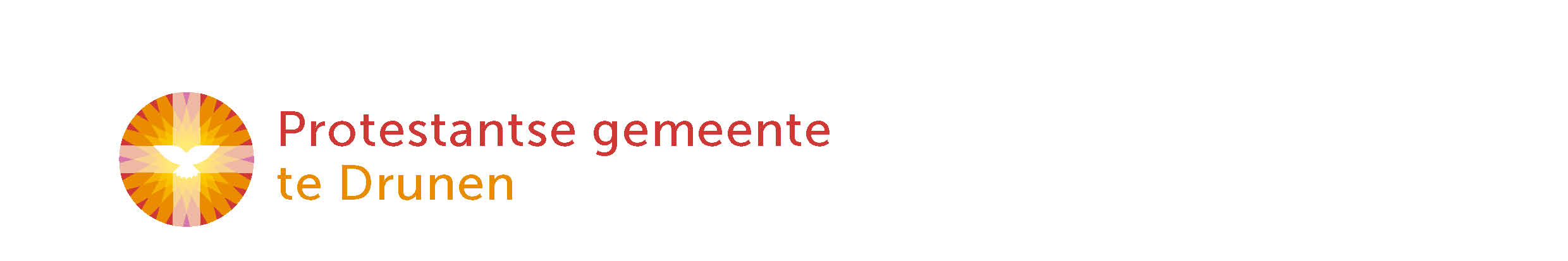 Welkom en afkondigingen door ouderling van dienstMoment van stilteIntochtslied (staande): 217: 1,3,4,5 (de dag gaat open…)Bemoediging en groet   Lied:	489:1,2     (komt ons…)          KyriëgebedGlorialied: 526:1, gevolgd door refrein van 477 (komt laten wij aanbidden…; aan elkaar vast gespeeld; geen stilte na 526:1)DE HEILIGE SCHRIFTGebed om de Heilige Geest bij de opening van het WoordKinderlied van de maand: Kom op het feest https://youtu.be/9ThZP-vsWaUKinderen gaan naar de kinderkerkBijbellezing 1 Jesaja 42:5-7 en Jeremia 31:31-34Zingen:  176:6 (ruim baan…)Bijbellezing 2  Lucas 2: 22-40Zingen: 159A (Nu is het woord…)Verkondiging  Moment van stilteLied: 816 (dat wij onszelf gewonnen geven)Kinderen komen terug van de kindernevendienstGEBEDEN EN GAVENDankgebed, voorbeden, stil gebed en gezamenlijk gebeden ‘Onze Vader’ ZENDING EN ZEGENSlotlied (staande):  885 (groot is uw trouw)ZegenGezongen ‘Amen, Amen, Amen’  (Liedboek 2013: 431c)